		KАРАР							РЕШЕНИЕ24  декабря 2013 года № 3-15/21зО внесении изменений в Уставгородского округа город Стерлитамак Республики Башкортостан  В соответствии с Федеральным законом «Об общих принципах организации местного самоуправления в Российской Федерации» (в редакции Федерального закона от 02.07.2013 №185-ФЗ), в целях приведения в соответствие с действующим законодательством Российской Федерации Устава городского округа город Стерлитамак Республики Башкортостан, Совет городского округа город Стерлитамак Республики Башкортостан Р Е Ш И Л :       1. Внести в Устав городского округа город Стерлитамак  Республики Башкортостан следующие изменения:       1) пункт 13 части 1 статьи 4 изложить в следующей редакции:«13) организация предоставления общедоступного и бесплатного дошкольного, начального общего, основного общего, среднего общего образования по основным общеобразовательным программам в муниципальных образовательных организациях (за исключением полномочий по финансовому обеспечению реализации основных общеобразовательных программ в соответствии с федеральными государственными образовательными стандартами), организация предоставления дополнительного образования детей в муниципальных образовательных организациях (за исключением дополнительного образования детей, финансовое обеспечение которого осуществляется органами государственной власти субъекта Российской Федерации), создание условий для осуществления присмотра и ухода за детьми, содержания детей в муниципальных образовательных организациях, а также организация отдыха детей в каникулярное время;»;2) в пункте 2 части 1  статьи 4.1 слова «образовательных учреждений высшего профессионального образования» заменить словами «образовательных организаций высшего образования»;3) пункт 8.1 части 1 статьи 5 изложить в следующей редакции:«8.1) организация профессионального образования и дополнительного профессионального образования выборных должностных лиц местного самоуправления, членов выборных органов местного самоуправления, депутатов представительного органа муниципального образования, муниципальных служащих и работников муниципальных учреждений;».       2.Настоящее решение подлежит официальному опубликованию после его государственной регистрации и вступает в силу после его официального опубликования, за исключением пункта 1) части 1 настоящего решения. 3. Пункт  1) части 1 настоящего решения вступает в силу с 1 января 2014 года.4. Главе городского округа опубликовать настоящее решение в газете «Стерлитамакский рабочий» в течение семи дней со дня его поступления из территориального органа уполномоченного федерального органа исполнительной власти в сфере регистрации уставов муниципальных образований.Глава городского округа -Председатель Совета городского округа город СтерлитамакРеспублики Башкортостан					        Ю.И.Никифоров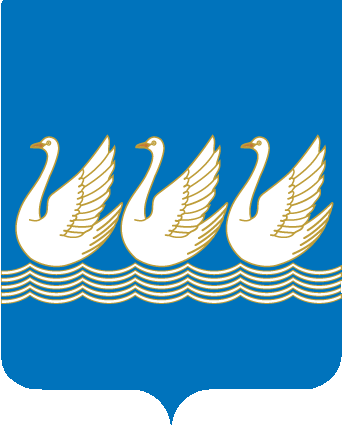 Башkортостан РеспубликаhыСтeрлетамаk kалаhыkала округыСоветы453100, Стeрлетамаk, Октябрь проспекты, 32тел. 24-16-25, факс 24-15-74Республика БашкортостанСОВЕТгородского округагород Стерлитамак453100, Стерлитамак, проспект Октября, 32тел. 24-16-25, факс 24-15-74